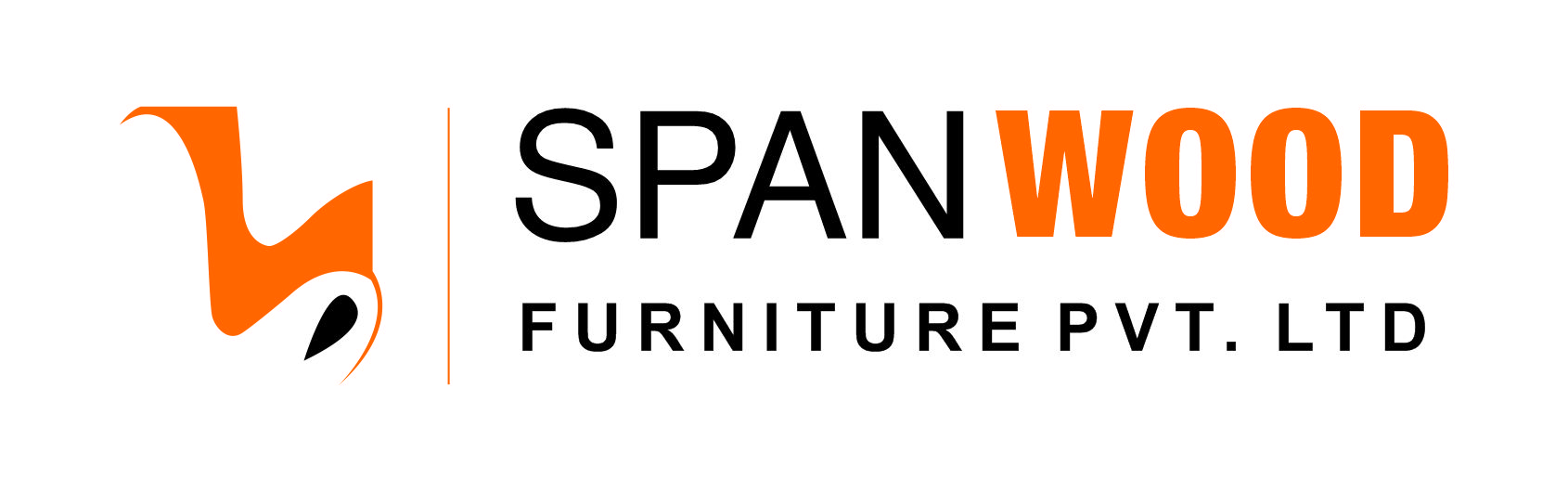 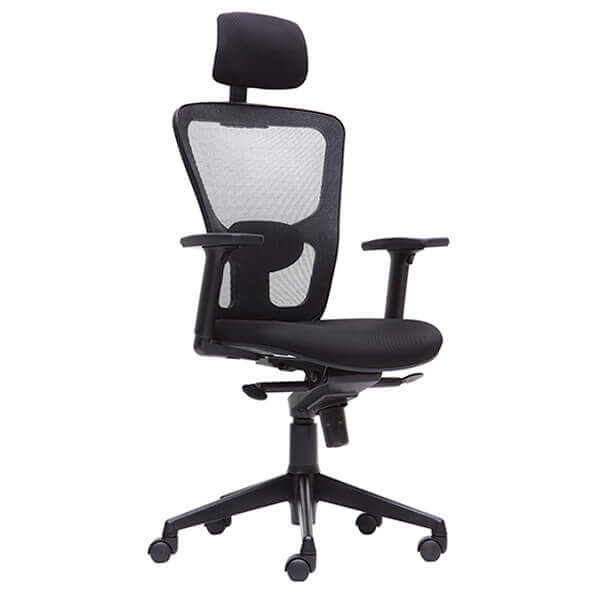 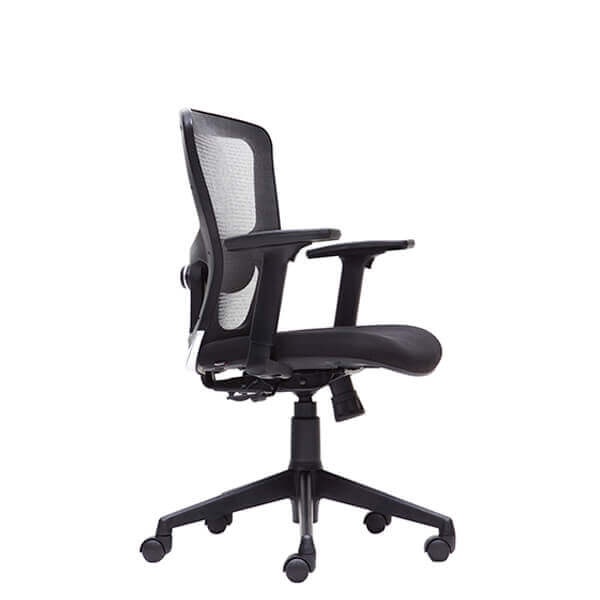 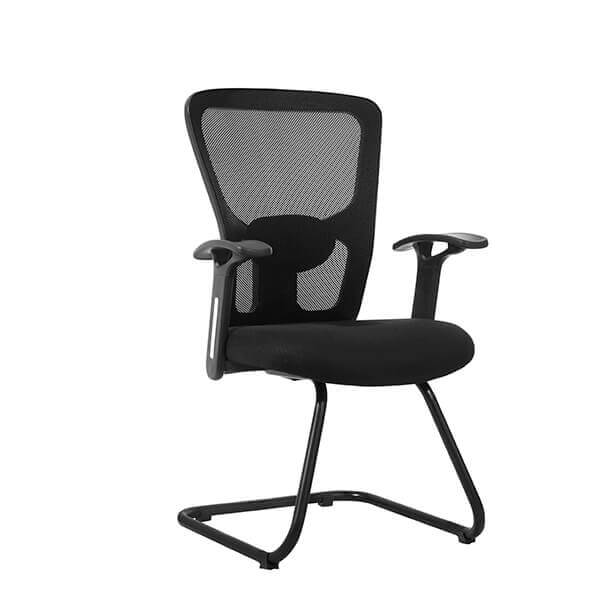 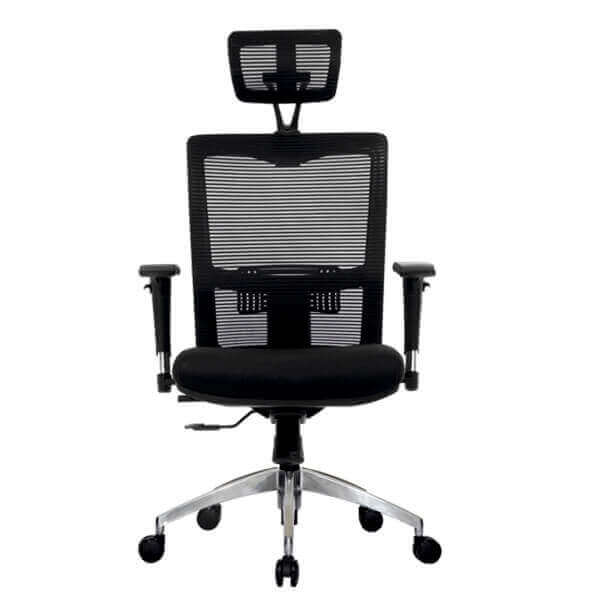 https://spanwood.com/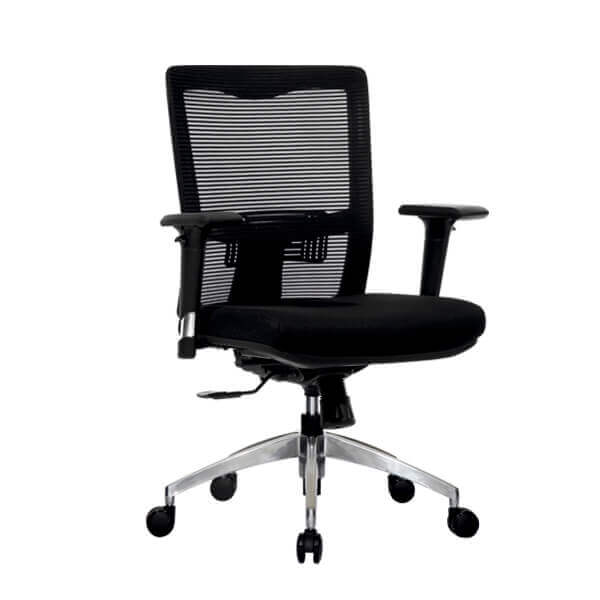 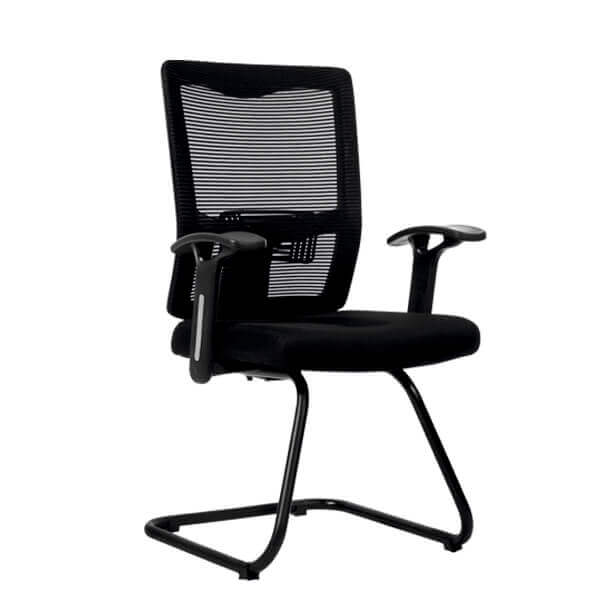 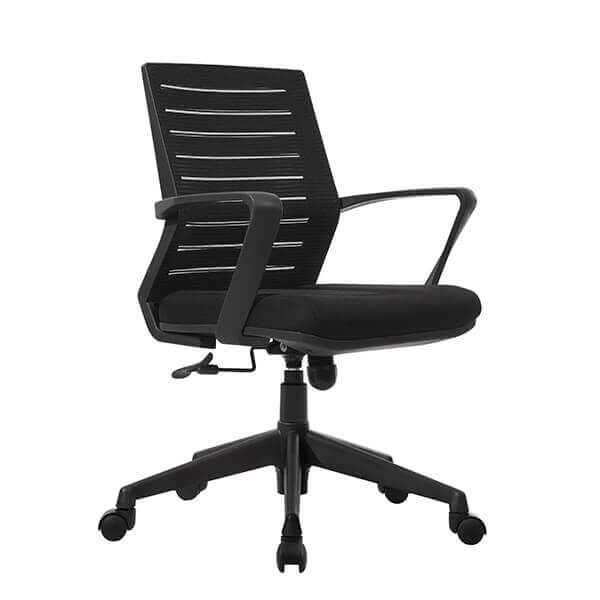 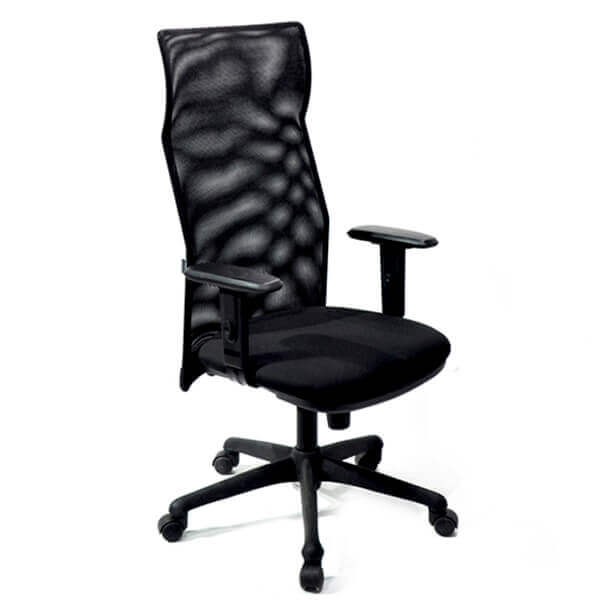 https://spanwood.com/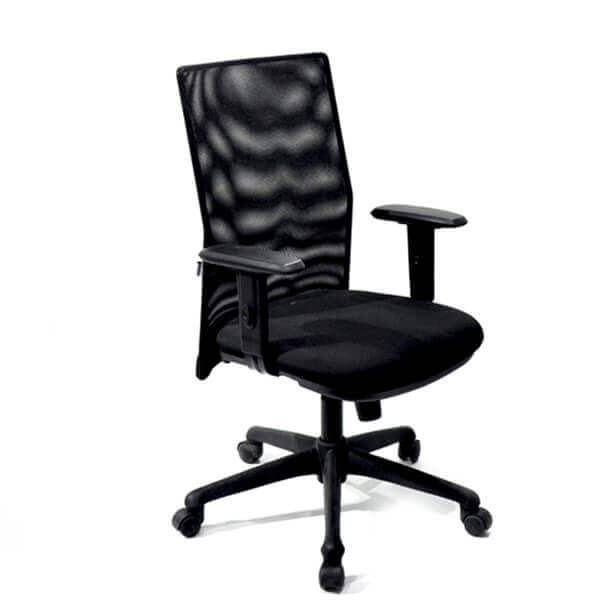 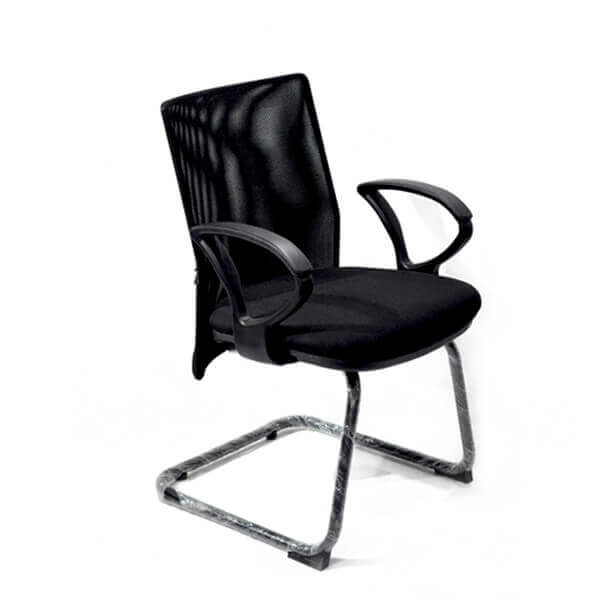 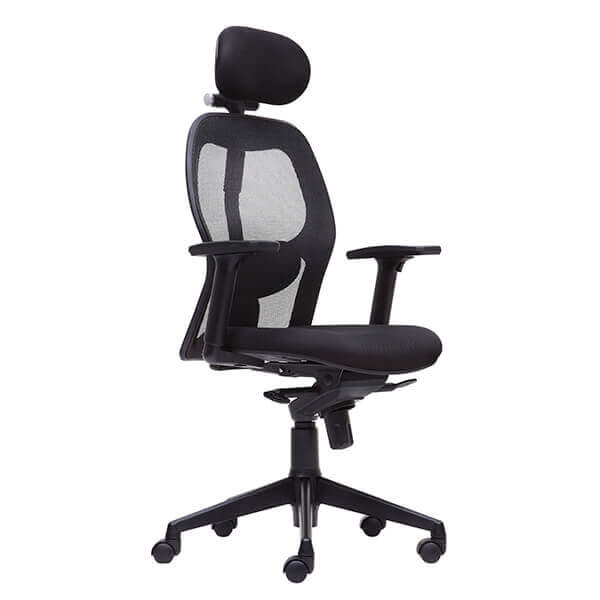 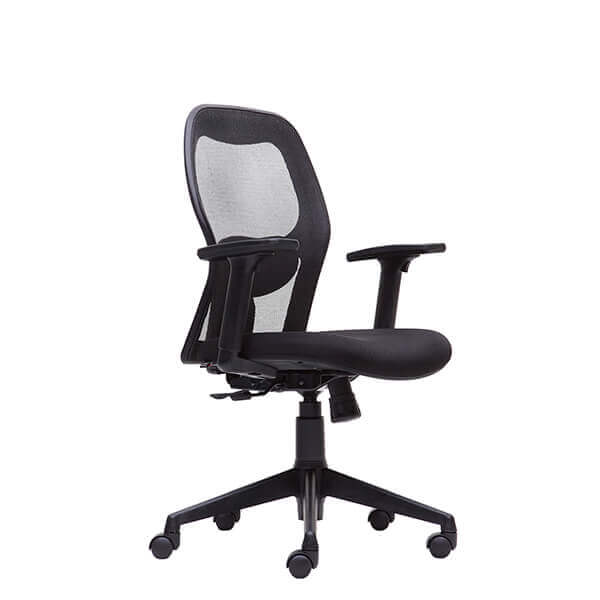 https://spanwood.com/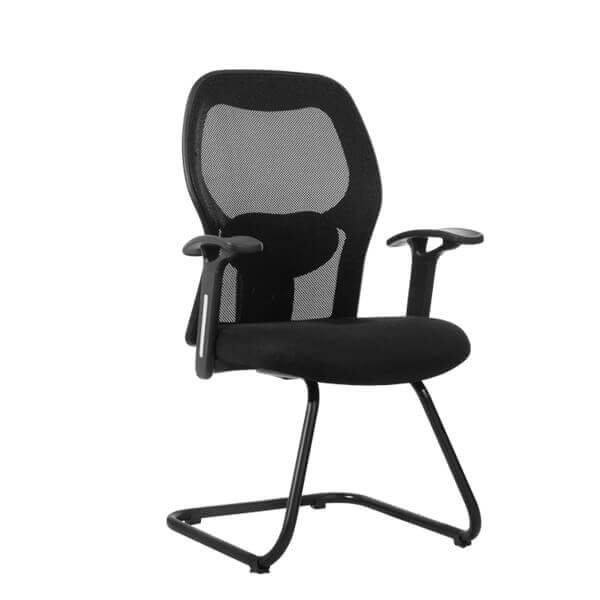 https://spanwood.com/